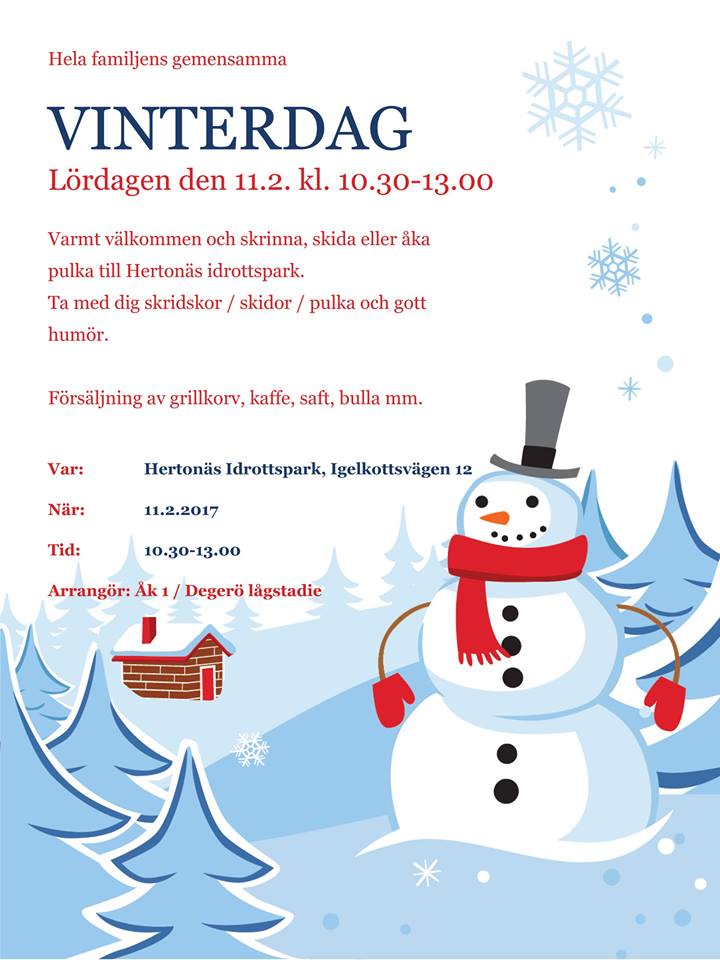 VÄNDVinterdagen 2017På plats fanns möjlighet till el, så vi hade kaffekokare och vattenkokare med och kokade mera på plats och ställe.Vi hade ett större och ett litet bord för försäljningen, några pallar med fårskinnsfällar och en stor gasgrill. (Muggar, servetter, assietter, skedar osv.)Prislistan:kaffe/te/saft/kakao: 	1 euro   
mockaruta, bulle, paj: 	1 euro
korv: 		2 euro
chokostänger:	1,5 euroÅtgång:Kaffe		5 liter (1 paket)Varmt vatten 	4 liter (för kakao, och te) (Kakaon var O´boys 
                                          små förpackningar som blandas i vatten)Korv		80 stMockarutor	4 plåtarBullar		30 styckenSalt paj		1 stGluten/mjölkfri äppelpaj några bitarTrip 		40 st (skulle ha gått åt mera om det funnits)Choko (KitKat/Lion) 	några styckenKaffe mjölk		1,5 liter		Ketschup/senap	1 flaska varVINST: 	 	286,45 euro
Önskemål till nästa gång : Vegan-korvar, eller vihis på grillen	 	